Publicado en  el 16/10/2014 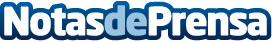 Banco Sabadell presenta Sabadell Negocio Agrario, la nueva unidad de negocio para las empresas agrícolas y ganaderas, en la feria Fruit AttractionEl banco gestiona un volumen de negocio de 1.460 millones de euros y se ha marcado como objetivo incrementar un 37% la inversión crediticia en el sector primario hasta el cierre de 2015. Datos de contacto:Nota de prensa publicada en: https://www.notasdeprensa.es/banco-sabadell-presenta-sabadell-negocio_1 Categorias: Finanzas Industria Alimentaria http://www.notasdeprensa.es